Что такое терроризм?Терроризм-это одно из самых страшных преступлений в мире. Все террористы - преступники и чтобы добиться своих целей, они нагнетают страх в обществе и совершают насилие над людьми.Скорее всего, вам не придётся столкнуться с этим страшным злом -терроризмом, но, к сожалению, угроза терактов существует, и лучше всего быть к ней готовым.Задача родителей– объяснить детям, что необходимо сообщать взрослым или сотрудникам полиции, об обнаруженных на улице бесхозных вещах, о подозрительных предметах в общественном транспорте, в подъезде дома или в школе.Уважаемые родители!Входя на территорию школы , ПОМНИТЕ: - Необходимо закрывать за собой все входные двери  - Быть НАБЛЮДАТЕЛЬНЫМ к людям, которые следуют впереди или позади Вас; - НЕ ПРИНОСИТЬ на территорию школы большие сумки и другие ручные клади; - ПРИВОДИТЬ и ЗАБИРАТЬ ребенка могут ТОЛЬКО родители (законные представители) и люди, имеющие доверенность, заверенную нотариусом или администрацией школы. Иные лица не должны находиться в помещении и на территории школы.Обо всех подозрительных людях и предметах в помещении и на территории школы СООБЩАТЬ Администрации.ПАМЯТКА ПО АНТИТЕРРОРИСТИЧЕСКОЙ БЕЗОПАСНОСТИ ДЛЯ РОДИТЕЛЕЙДействия при угрозе совершения террористического актаВажно! Необходимо контролировать постоянно ситуацию вокруг себя, особенно когда находитесь в транспорте, культурно-развлекательных, торговых и спортивных центрах.Не подбирайте бесхозных вещей, как бы привлекательно они не выглядели. В них могут быть скрыты взрывные устройства (в бутылках из под сока, сотовых телефонах, зажигалках и т.п.). Не пинайте на улице предметы, лежащие на земле.При обнаружении бесхозных вещей, не трогайте их! Сообщите об этом водителю общественного транспорта, сотрудникам объекта, службы безопасности, органов полиции. Ни в коем случае, не пытайтесь заглянуть внутрь данного пакета, коробки, или иного предмета.Родители! Объясните своим детям, что любой предмет, найденный на улице или в подъезде, может представлять огромную опасность. Даже обычный фонарик!При взрыве или начале стрельбы немедленно падайте на землю, лучше под прикрытие (бордюр, торговую палатку, машину и т.п.). Для большей безопасности накройте голову руками.Если вдруг началась активизация сил безопасности и правоохранительных органов, не проявляйте любопытства, идите в другую сторону, но не бегом, чтобы Вас не приняли за противника.Случайно узнав о готовящемся теракте, немедленно сообщите об этом в правоохранительные органы!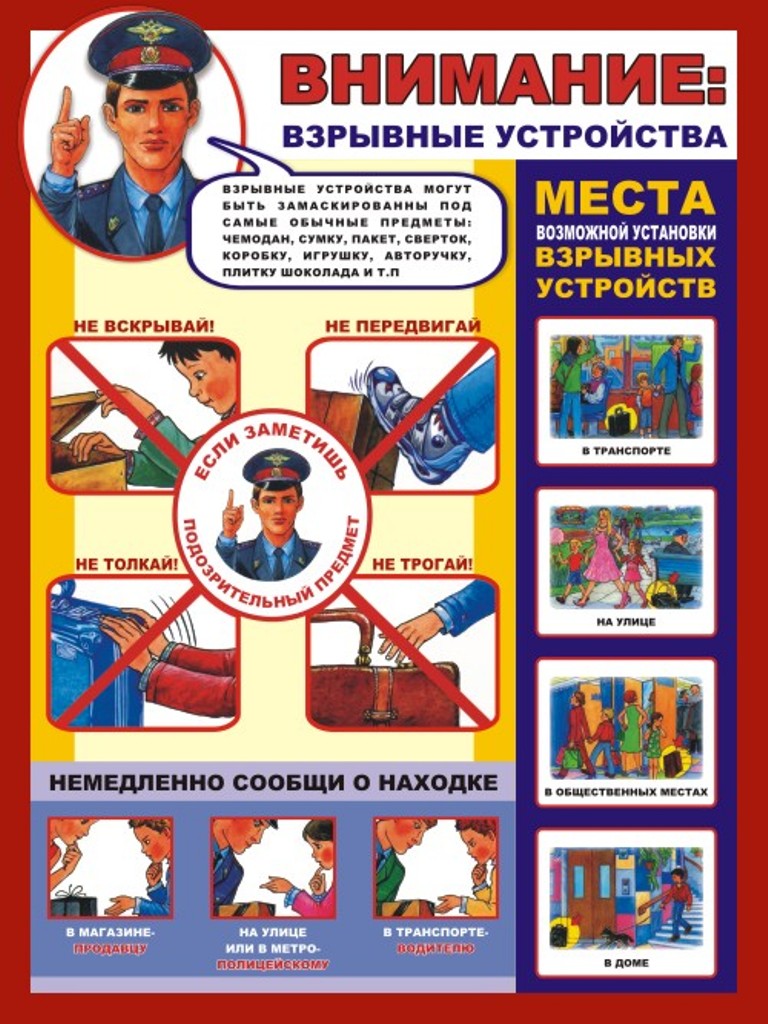 